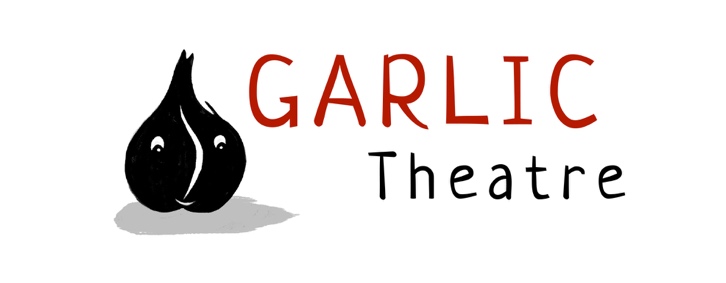 15 Church Lane Wicklewood Wymondham Norfolk NR18 9QH01953 609141
e-mail: info@garlictheatre.org.ukwww.garlictheatre.org.ukThe bag that went BOO!Technical sheet and LIGHTING CUES for theatres and art centresPlaying Area 4 metres width by 4 metres depth 2.6 metres highSound 	Garlic Theatre provide their own sound to be operated by the Performer or if possible by the technician using the sound system in the theatre. There is 1 cue.TimingsThe get in is 2 hours with a reasonable access to the performance space.The performance is 45 minutes with a 10 minutes optional puppet demo at the end of the show respecting covid guidelines. The get out time is 1 hour. RequirementsPlease provide a 13 amp socket at the back of the stageLighting States Preset (blue wash suggested)Warm general state focussed on the playing area with some red in it.1 focussed spot on the tableBlue wash for underwater and arctic scenes Lighting CuesAudience coming inPresetBlackoutTRACK 1 45 minutesCUE 115 sec fade up warm stateBig brown bag appears SRCUE 2Mark driving the car screeches to a halt and sound of seagulls.Add blue wash at 50%CUE 3Mark swimming Take out general state and bring blue wash up to 100%CUE 4Mark rescues bag and comes back to the beachTake out the blue wash and bring up general state at 100%CUE 5Mark lifts a big white sheet to cover the main table as snow.General wash at 50% and blue wash at 100%CUE 6Mark removes the white sheet of snowGeneral wash at 100% and take out the blue wash.CUE 7 End of show Mark leaves the stage waving goodbye and the big yellow balloon disappears behind the backdrop.Slow fade to blackCUE 8Lights up for curtain call